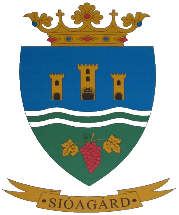 ElőterjesztésSióagárd Község Önkormányzata Képviselő-testületének2017. március 16-án tartandó rendes ülésére  2. számú napirendi pontTárgy: Sióagárd Község Önkormányzata 2017.évi költségvetési rendeletének elfogadásaElőterjesztő és előadó: Gerő Attila polgármesterAz előterjesztést készítette: Garai László jegyző, Balogh Györgyi aljegyzőTisztelt Képviselő-testület!Alapgondolatok Az Országgyűlés 2016. június 13-án elfogadta Magyarország 2017. évi központi költségvetéséről szóló 2016. évi XC. törvényt.A 2017-es költségvetés tervezésekor a polgári berendezkedés alapgondolata a legfőbb szempont. Azt szeretnénk elérni, hogy minden magyar ember tehessen egy lépést előre saját életében. A jövő évi költségvetés egy másik lényeges szempontja, hogy biztonságot nyújtson a családok számára. Mindezeknek megfelelően a 2017-es költségvetés az adócsökkentés és az otthonteremtés költségvetése lesz.A mögöttünk hagyott időszak nagy eredménye, hogy növekedő pályára került a gazdaság, és végleg leraktuk az IMF-től és az Európai Bizottságtól felvett hitel terhét.Az államadósság elleni harcot a jövő évben is folytatjuk. Mindannyian büszkék lehetünk arra, hogy miközben a 2010-es kormányváltás idején az uniós átlag fölött volt a magyar államadósság összege, ma már az uniós átlag alatt vagyunk. A magyar reformok tehát működnek.Az országgyűlés elé került költségvetési előterjesztés – a korábbi megoldástól eltérően, ahol hosszan megfogalmazták az önkormányzatokra váró új feladatokat – csak a következő helyeken foglalkozik az önkormányzati szektorral:A Kormány a 2017. évben is folytatja eddigi foglalkoztatáspolitikáját, amelynek elsődleges célja a „segély helyett munkát” elv érvényre juttatása. Továbbra is fontos, hogy becsületes munkával az emberek megfelelő életkörülményeket teremthessenek maguk és családjuk részére, és ne segélyekből kelljen megélniük. A 2015. évben e célnak megfelelően átalakításra került a segélyezési rendszer, a 2016. év pedig az állam és az önkormányzatok közötti átlátható munkamegosztás új rendszerének megszilárdítását szolgálja. A települési támogatás, mint új önkormányzati szociális ellátás 2015. évi bevezetésével az önkormányzatok szabadabban dönthetnek a támogatások nagyságáról és formájáról, biztosítva a helyi igényekhez való nagyfokú alkalmazkodást, egyúttal a szociális ellátások igazságosabb elosztását. Ugyanakkor fontos hangsúlyozni, hogy az önkormányzatok továbbra is számíthatnak az állam segítségére egyes szociális feladataik biztosításához, jövedelemtermelő képességük függvényében. A Kormány intézkedései és a 2017. évi gazdasági környezet kedvező alakulása lehetővé teszi, hogy egyre többen dolgozhassanak.Másrészt az önkormányzatok kötelező feladatként – a szülők igényének megfelelően – a szünidők alatt is biztosítják a főétkezést, így az arra rászoruló gyermekek a tavaszi, nyári, őszi és téli szünetben is meleg ételhez jutnak.Ehhez járul hozzá az állam a többletforrás biztosításával.Helyi önkormányzatok támogatásaA helyi önkormányzatok központi költségvetési támogatási rendszere a 2017. évben is az önkormányzati feladatellátáshoz igazodó, 2013-tól kialakított feladatalapú támogatási rendszerben történik.Természetesen az önkormányzatok mindennapjaiban és finanszírozásában is érvényesülnek a 2017. évi költségvetési törvényjavaslat általános célkitűzései, így az életszínvonal és életminőség javítása, a jóléti intézkedések erősítése, ágazati fejlesztések megvalósulása.B.) Helyi költségvetés tervezésének C.) A célok megvalósításához rendelkezésre álló források 2017-benA helyi önkormányzatok 2017-ben – hitelforrások nélkül – várhatóan mintegy 2 764 milliárd forinttal gazdálkodhatnak, melyhez a központi költségvetés a IX. Helyi önkormányzatok támogatásai fejezetben 668 milliárd forintot biztosít.A KORMÁNYZAT önkormányzatokkal kapcsolatos legfontosabb céljai a költségvetési törvény indoklása szerint a következők:A helyi önkormányzatok számára kötelező feladatot továbbra is törvény írhat elő, az önkormányzatok eltérő adottságait (gazdasági teljesítőképesség, lakosságszám, a közigazgatási terület mérete) is figyelembe véve.”A törvény alapján megterveztük Sióagárd Község Önkormányzata feladataihoz igénybe vehető központi forrásokat, a költségvetés készítése során alkalmaztuk a központi jogszabályokban és a helyi önkormányzati rendeletekben meghatározott előírásokat.Az Mötv. szerint a helyi közügyek, illetve a helyben biztosítható közfeladatok:településfejlesztés, településrendezés, településüzemeltetés (köztemetők, közvilágítás, kéményseprés, stb.),óvodai ellátás,szociális, és gyermekjóléti szolgáltatások és ellátások,egészségügyi alapellátás (háziorvosi, fogorvos, stb.), az egészséges életmód segítését célzó szolgáltatások, környezet-egészségügy (pl. köztisztaság, rovarirtás),kulturális szolgáltatás (könyvtár, közművelődés, előadó-művészet támogatása, stb.),helyi környezet- és természetvédelem, vízgazdálkodás, vízkárelhárítás, ivóvízellátás, szennyvízelvezetés, -kezelés és -ártalmatlanítás (csatornaszolgáltatás),lakás- és helyiséggazdálkodás,honvédelem, polgári védelem, katasztrófavédelem,közreműködés a település közbiztonságának biztosításában,helyi közfoglalkoztatás,helyi adóval, gazdaságszervezéssel és turizmussal kapcsolatos feladatok,sport, ifjúsági ügyek,nemzetiségi ügyek,helyi közösségi közlekedés biztosítása,hulladékgazdálkodás,távhőszolgáltatás,kistermelők, őstermelők jogszabályban meghatározott termékei értékesítési lehetőségének, hétvégi árusításának biztosítása.További törvényi lehetőségek helyi önkormányzati feladat-telepítésre:törvény a felsoroltakon kívül más, a helyi közügy, helyben biztosítható közfeladat ellátását is előírhatja,törvényben meghatározott esetekben az önkormányzat és az állam külön, a finanszírozást is rendező megállapodása alapján az önkormányzat állami feladatokat is elláthat,a helyi önkormányzatok továbbra is önként vállalhatják olyan helyi közügyek ellátását, amelyet jogszabály nem utal más szerv kizárólagos hatáskörébe. Az önként vállalt feladatok ellátása azonban nem veszélyeztetheti a kötelező feladatok ellátását. Finanszírozásuk forrását elsősorban az önkormányzat saját bevételei, illetve az erre a célra biztosított külön források képezhetik.A pénzügyi terv összhangban van az önkormányzat korábban alkotott gazdasági programjával, melyben megfogalmazott alapelvek az önkormányzat legfontosabb céljait hűen tükrözik.  Magyarország 2017.évi költségvetéséről szóló 2016.évi XC. törvény tartalmazza a helyi önkormányzatok általános működésének és ágazati feladatainak támogatását. Sióagárd vonatkozásában számokban kifejezve mindez az alábbiak szerint alakul:A helyi önkormányzatok működésének általános támogatása: 13.513.412.- Ft.A Települési önkormányzatok egyes köznevelési feladatainak támogatására a Kölesdi Közös Óvodafenntartó Társulás jogosult.A települési önkormányzatok szociális, gyermekjóléti és gyermekétkeztetési feladatainak támogatása: 20.556.879 Ft.A Települési Önkormányzatok kulturális feladatainak támogatása: 1.493.400 Ft.A fentiek alapján központi költségvetési forrásból 35.563.691.-Ft támogatással terveztünk.A működési célú támogatások államháztartáson belülről a közfoglalkoztatási programokat tartalmazzák, valamit a védőnői szolgálat működésére az OEP támogatását. A közhatalmi bevételek között az előző éviek alapján várható teljesítéseket terveztük.A saját bevételek között bérleti díj, szolgáltatási díj és az étkeztetés térítési díja szerepel.KIADÁSOK:Az előterjesztés melléklete kormányzati funkciónként, kiemelt előirányzatonként tartalmazza a tervezett kiadásokat. Személyi juttatások: 19.986.852.- Ft: 1 fő polgármester, 1 fő hivatalsegéd kjt szerinti illetménye, 1 fő karbantartó kjt szerinti illetménye, 1 fő védőnő kjt szerinti illetménye, 1 fő élelmezésvezető kjt szerinti illetménye, 2 fő konyhai dolgozó kjt szerinti illetménye, valamint egyéb juttatásként költségtérítések (polgármester és védőnő), 320.000 Ft védőnői jubilálási díj, valamint jutalom kifizetését terveztük. Külső személyi juttatások között egy fő orvosi ellátás (vérvétel) és 1 fő könyvtári dolgozó havi megbízási díját tartalmazza.Munkaadót terhelő járulékok: 3.742.728.- Ft a fentieket terhelő szociális hozzájárulási adó és egészségügyi hozzájárulás összege.Dologi kiadások: 38.851.219.- Ft a feladatfinanszírozásból adódóan a megfelelő kormányzati funkcióra kapott támogatások szerinti kiadások, egyéb feladatok esetén a minimális működéshez szükséges közműdíjak, szolgáltatási díjak és készletbeszerzések.Ellátottak juttatásai: 6.649.000.- Ft települési támogatás, esetleges köztemetés, szociális tűzifa, és az E.on felé kiegyenlített települési hozzájárulás szerepel.Egyéb működési célú támogatások: 7.431.926.- Ft a civil szervezetek működési támogatása, óvodatársulás és egyéb társulások tagdíja, valamint a Sióköz Kft.-nek átadott törzstőke növelése. Felhalmozási célú kiadások: 19.256.752.- Ft beruházásokat, felújításokat és az egyéb költségeket jelenti.Finanszírozási kiadások: a december hónapban állami támogatás előlegként érkezett bevétel visszafizetésére 1.421.796.-Ft összeget irányoz elő.Sióagárd Község Konyhája 2017. január 1. napjától elkülönült költségvetéssel, külön intézményvezetővel működik. Az óvoda következő nevelési évtől való változása okán a konyha intézményi működési formája ismételten átgondolandó, van-e létjogosultsága a két külön intézménynek, vagy  esetleg összevontan költséghatékonyabban működne.A konyha intézményének finanszírozásnak (az összes kiadás és a saját bevételek különbözete) két módszere lehet: időarányos, pl. . 1/12-enként, vagy igénylésre a kiadási szükséglethez igazítva, mi ez utóbbi, ún. kiskincstári módszert választottuk. A tervezés részletes számítását a mellékelt táblázat mutatja be.Tisztelt Képviselő-testület!A jogalkotásról szóló 2010. évi CXXX. törvény (Jat.) 17. §-a alapján a költségvetési rendeletet előkészítő jegyző előzetes hatásvizsgálatot végzett, melyben felmérte a szabályozás várható következményeit.A költségvetési rendelettervezet előzetes hatásvizsgálatának megállapításai a következők:Társadalmi, gazdasági, hatásokA költségvetési rendeletben foglaltak végrehajtása elősegíti az önkormányzat Gazdasági Programjában és költségvetési koncepciójában a szociális rendszer fejlesztésére vonatkozó célok megvalósítását, a foglalkoztatás növelését.A rendeletben foglaltak végrehajtásának gazdasági, költségvetési hatását az előterjesztés részletesen tartalmazza.Környezeti és egészségügyi következményekA költségvetési rendeletben foglaltak végrehajtása elősegíti a Gazdasági Programban meghatározott Környezetvédelmi Program megvalósulását.A költségvetési rendeletben foglaltak végrehajtásának egészségügyi követelményei nincsenek.Adminisztratív terheket befolyásoló hatásokA költségvetési rendeletben foglalt pénzügyi,- számviteli és szociális előírások végrehajtása a szakmai, ügyintézési és adminisztratív feladatok végrehajtásában többletfeladatokat jelent a költségvetési szervek számára. A jogszabályok megalkotásának szükségessége, a jogalkotás elmaradásának várható következményeiA költségvetési rendelet megalkotását szükségessé teszi az Mötv. és az Áht. előírásai, melynek elmaradása törvényességi mulasztásnak számít, ami támogatás megvonásával jár.A jogszabály alkalmazásához szükséges személyi, szervezeti, tárgyi és pénzügyi feltételekA költségvetési rendelet alkalmazásához szükséges személyi, tárgyi, szervezeti és pénzügyi feltételek rendelkezésre állnak. A rendelet-tervezet elkészítésénél figyelembe vettük a jogszabályszerkesztésről szóló 61/2009. (XII.14.) IRM rendelet előírásait. Kérem a képviselő-testületet, hogy a melléklet szerinti rendeletet elfogadni szíveskedjenek.Sióagárd, 2017.február 21.			 Gerő Attila polgármester